Daljice riši z ravnilom in ošiljenim svinčnikom. Pri nanašanju dolžin daljic na ravno črto uporabi šestilo. ZAPIŠI V ZVEZEK !SEŠTEVANJE DALJICDaljici grafično seštejemo tako, da ju drugo za drugo nanesemo na ravno črto. Pri risanju si pomagamo s šestilom. ׀AB׀= a = 6 cm  				a׀MK׀= m = 4 cm 			m            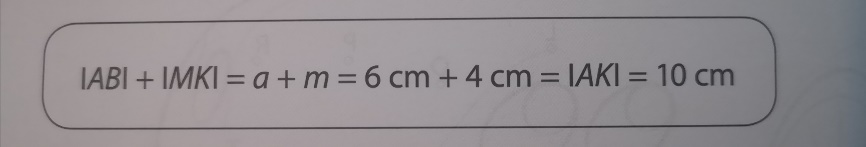 A		a		      B=M	m		K 
	            NOVA DALJICA ׀AK׀NALOGEPri nalogah najprej izpiši podatke, nato nariši daljici  (vse potrebno označi). Na koncu nariši ravno črto, na kateri boš seštel/seštela daljici (uporabi šestilo).  Seštej daljici IDNI = 8 cm in ISRI = 3 cm. Seštej daljici ITSI = 8 cm in IHCI = 3 cm. Seštej daljice IAKI = 4 cm, IUGI = 5 cm in ILDI = 6 cm 5 mm.